Impact Accelerator Application Round 1Start of Block: IntroQ1 Hi! 


Thanks for your interest in the SEED SPOT Impact Accelerator! This application is your place to share your impact-driven business with the SEED SPOT selection committee - who you are, what you're doing, and how you plan to grow your impact.


This application should take you about 20-30 minutes to complete and each response should be no more than 250 words. If your venture seems like a great fit, you'll have more time to elaborate during the interview round.


If you'd like to review the questions in advance, check them out here and if you have any questions or technical issues, reach out to us at feedback@seedspot.org. We'll be in touch within 1 business day.


Thanks so much for your pursuit of impact and taking on the problems of the world as an entrepreneur! We look forward to learning about you and your venture!


-The SEED SPOT TeamEnd of Block: IntroStart of Block: Contact InformationQ2 Which Impact Accelerator are you applying for?Washington, DC (February 5 - April 9, 2019) Phoenix, AZ (March 12 - May 9, 2019) Q3 Tell us about yourself and how we might get in contact with you.Q4 First Name________________________________________________________________Q5 Last Name________________________________________________________________Q6 SuffixII III IV J.D. Jr. M.Ed. PE Ph.D. Sr. None Q7 Email Address________________________________________________________________Q8 What type of email is this?Personal Work or Venture Q9 Phone________________________________________________________________Q10 In which country do you currently reside?Afghanistan Albania Algeria Andorra Angola Antigua and Barbuda Argentina Armenia Australia Austria Azerbaijan Bahamas Bahrain Bangladesh Barbados Belarus Belgium Belize Benin Bhutan Bolivia Bosnia and Herzegovina Botswana Brazil Brunei Darussalam Bulgaria Burkina Faso Burundi Cambodia Cameroon Canada Cape Verde Central African Republic Chad Chile China Colombia Comoros Congo, Republic of the... Costa Rica Côte d'Ivoire Croatia Cuba Cyprus Czech Republic Democratic People's Republic of Korea Democratic Republic of the Congo Denmark Djibouti Dominica Dominican Republic Ecuador Egypt El Salvador Equatorial Guinea Eritrea Estonia Ethiopia Fiji Finland France Gabon Gambia Georgia Germany Ghana Greece Grenada Guatemala Guinea Guinea-Bissau Guyana Haiti Honduras Hong Kong (S.A.R.) Hungary Iceland India Indonesia Iran, Islamic Republic of... Iraq Ireland Israel Italy Jamaica Japan Jordan Kazakhstan Kenya Kiribati Kuwait Kyrgyzstan Lao People's Democratic Republic Latvia Lebanon Lesotho Liberia Libyan Arab Jamahiriya Liechtenstein Lithuania Luxembourg Madagascar Malawi Malaysia Maldives Mali Malta Marshall Islands Mauritania Mauritius Mexico Micronesia, Federated States of... Monaco Mongolia Montenegro Morocco Mozambique Myanmar Namibia Nauru Nepal Netherlands New Zealand Nicaragua Niger Nigeria North Korea Norway Oman Pakistan Palau Panama Papua New Guinea Paraguay Peru Philippines Poland Portugal Qatar Republic of Korea Republic of Moldova Romania Russian Federation Rwanda Saint Kitts and Nevis Saint Lucia Saint Vincent and the Grenadines Samoa San Marino Sao Tome and Principe Saudi Arabia Senegal Serbia Seychelles Sierra Leone Singapore Slovakia Slovenia Solomon Islands Somalia South Africa South Korea Spain Sri Lanka Sudan Suriname Swaziland Sweden Switzerland Syrian Arab Republic Tajikistan Thailand The former Yugoslav Republic of Macedonia Timor-Leste Togo Tonga Trinidad and Tobago Tunisia Turkey Turkmenistan Tuvalu Uganda Ukraine United Arab Emirates United Kingdom of Great Britain and Northern Ireland United Republic of Tanzania United States of America Uruguay Uzbekistan Vanuatu Venezuela, Bolivarian Republic of... Viet Nam Yemen Zambia Zimbabwe Q11 Home AddressAddress ________________________________________________Address (Line 2) ________________________________________________City ________________________________________________State ________________________________________________Postal code ________________________________________________Q12 Emergency Contact InformationName ________________________________________________Phone ________________________________________________End of Block: Contact InformationStart of Block: DemographicsQ13 At SEED SPOT, we welcome all dreamers. Creating impact in the world is an opportunity open to everyone. 


We ask the following demographic questions to better understand the populations we serve and to tailor our resources to better match your needs.Q14 What is your gender identity?Male Female Non-binary/ third gender Prefer to self-describe: ________________________________________________Prefer not to say Q15 What is your race? (Select all that apply. You may select more than one group.)White Hispanic, Latino, or Spanish origin Black or African American Asian American Indian or Alaska Native Middle Eastern or North African Native Hawaiian or Pacific Islander Some other race, ethnicity, or origin ⊗Prefer not to say Q16 Do any of the following apply to you?First generation citizen or migrant Military status (veteran, military spouse, etc) Previously incarcerated within the last 5 years Posses a disability as defined by the Americans with Disabilities Act LGBTQ ⊗None of the above / prefer not to say Q17 What is your total household income? Less than $10,000 $10,000 - $19,999 $20,000 - $29,999 $30,000 - $39,999 $40,000 - $49,999 $50,000 - $59,999 $60,000 - $69,999 $70,000 - $79,999 $80,000 - $89,999 $90,000 - $99,999 $100,000 - $150,000 More than $150,000 Q18 
Including yourself, how many people currently live in your household?________________________________________________________________Q19 What is your marital status?Married Widowed Divorced Separated Never married End of Block: DemographicsStart of Block: Overview of Company and Why SEED SPOTQ20 Venture Name________________________________________________________________Q21 Venture Website (if applicable)________________________________________________________________Q22 In a tweet (280 characters or less), describe what your company does.________________________________________________________________________________________________________________________________________________________________________________________________________________________________________________________________________________________________________________________________Q23 What problem are you solving with your company? Why does this matter? (250 words or less)________________________________________________________________________________________________________________________________________________________________________________________________________________________________________________________________________________________________________________________________Q24 Why did you start this company? What made you passionate about solving this problem?  


Tell us a bit of your story, whether your journey has been on the more or less traditional side...we're all ears!________________________________________________________________________________________________________________________________________________________________________________________________________________________________________________________________________________________________________________________________Q25 Which of the following impact objectives does your venture currently seek to address? (check up to three)Access to clean water Access to education Access to energy Access to financial services Access to information Affordable housing Agricultural productivity Biodiversity conservation Capacity-building Community development Conflict resolution Disease-specific prevention and mitigation Employment generation Energy and fuel efficiency Equality and empowerment Food security Generate funds for charitable giving Health improvement Human rights protection or expansion Income/productivity growth Natural resources conservation Pollution prevention and waste management Support for women and girls Sustainable energy Sustainable land use Water resources management Other ________________________________________________End of Block: Overview of Company and Why SEED SPOTStart of Block: Why SEED SPOTQ26 Why do you want to be part of SEED SPOT's Impact Accelerator? How will this program benefit you and your venture?________________________________________________________________________________________________________________________________________________________________________________________________________________________________________________________________________________________________________________________________End of Block: Why SEED SPOTStart of Block: Company DetailsQ27 Where is your business headquartered and within which countries do you currently operate? If you have plans for expansion to other countries, please list those here also.________________________________________________________________________________________________________________________________________________________________________________________________________________________________________________________________________________________________________________________________Q28 List your other cofounders, and any advisors and board members with their respective roles/titles, if applicable.________________________________________________________________________________________________________________________________________________________________________________________________________________________________________________________________________________________________________________________________End of Block: Company DetailsStart of Block: Product or Service DetailsQ29 Which stage of growth best describes your venture today?Idea Prototype or pilot Early revenue Developing operations Scaling Well-Established Q30 Describe the level of development of your product or service.I am in the concept stage. I have no prototype or beta. I have a simple prototype or beta.  I can use this to test this with customers. I have a market-ready product or service. I am ready to sell to customers. I have a market-ready product or service. I have sold it to customers. Q31 Describe your product or service. What is it? How does it work? What has been created to date? What do you plan to build out next?________________________________________________________________________________________________________________________________________________________________________________________________________________________________________________________________________________________________________________________________Q32 Who are your direct and indirect competitors? List at least 3. How do you differentiate yourself from them? Include a link to their websites if possible.________________________________________________________________________________________________________________________________________________________________________________________________________________________________________________________________________________________________________________________________End of Block: Product or Service DetailsStart of Block: Legal and Business ModelQ33 Is your venture a:Nonprofit For-profit company Undecided Other ________________________________________________Q34 What is the legal status of your venture?LLC B Corp C Corp S Corp 501(c)(3) Benefit Corporation Not incorporated or legally formed yet Other ________________________________________________Q35 Describe your business model. How do you make money? Who are your target customers?________________________________________________________________________________________________________________________________________________________________________________________________________________________________________________________________________________________________________________________________End of Block: Legal and Business ModelStart of Block: ImpactQ36 Describe the impact of your venture. How do you measure and track it?________________________________________________________________________________________________________________________________________________________________________________________________________________________________________________________________________________________________________________________________End of Block: ImpactStart of Block: RevenueQ37 As you respond to the questions in this section please remember to report all currency values in U.S. Dollar ($) and to report all numerical values using numbers only.  


All of your individual information will be kept fully confidential at all times.


Note that this information will not be the determining factor as to whether or not you are accepted into the Impact Accelerator. It is fine if all of these numbers are $0.Q38 
Revenue. What was your venture's total earned revenue since founding in USD ($):  (please do not include any philanthropic investments or donations in this amount)________________________________________________________________Q39 Please indicate the type and amount of capital you have raised from outside sources since founding: 
   
Common types of capital raised:   	Equity (money received in return for some portion of ownership) 	Debt (money received from loans not including personal debt [like from credit cards]) 	Philanthropic (e.g. seed grants, awards, or donations) 	Founder investment (money founders have invested into the venture) ________________________________________________________________________________________________________________________________________________________________________________________________________________________________________________________________________________________________________________________________Q40 How much additional investment are you planning to secure for your venture. Please note the type of capital you are looking to raise (e.g. equity, debt, philanthropic).
________________________________________________________________________________________________________________________________________________________________________________________________________________________________________________________________________________________________________________________________End of Block: RevenueStart of Block: Additional InformationQ41 (Optional) Please upload a link to the following to help us better understand you and your venture.A link (URL) to your latest pitch deck: ________________________________________________A link (URL) to a video introducing your company, product, or service: ________________________________________________Q42 Is there anything else you would like us to know about you and your venture?________________________________________________________________________________________________________________________________________________________________________________________________________________________________________________________________________________________________________________________________End of Block: Additional InformationStart of Block: ConsentQ43 By submitting this information you are giving it to SEED SPOT to use internally at its discretion. Your information will be kept confidential. SEED SPOT will not distribute your information to investors, media, or other third parties without your permission. You will be opting in to receiving SEED SPOT newsletters informing you of opportunities to further your venture and receiving regular updates from SEED SPOT concerning the Impact Accelerator.   
   
By checking this box, you certify that you have read and agree to the Terms of Service, the Privacy Policy, and confirm that these are your original ideas and concepts that you have full legal rights to submit.I agree End of Block: Consent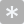 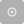 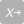 